1.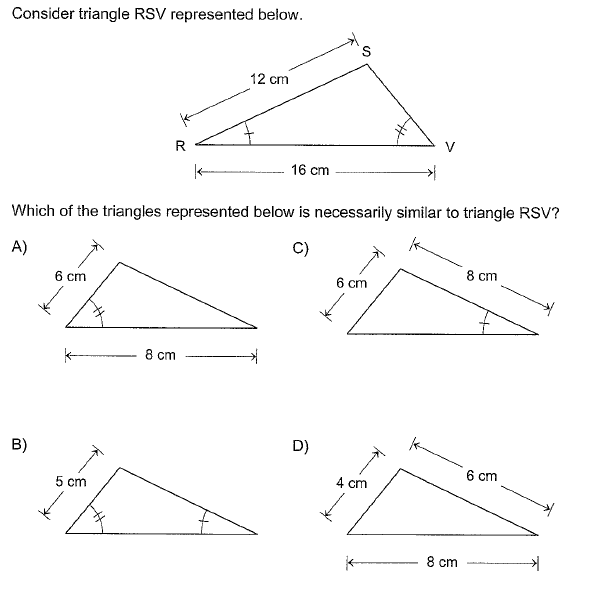 2.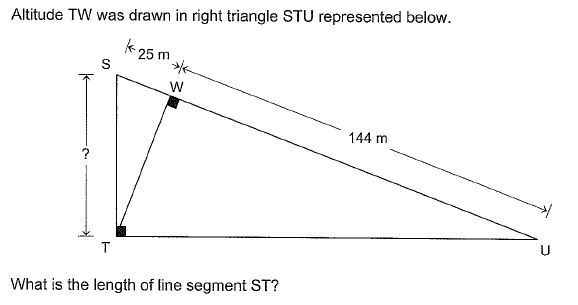 Answer : _______________3.A few years ago, Farouk and Gregory each made an investment on the same day.Farouk’s InvestmentFunction f described below represents the value of Farouk’s investment.where 	x: time elapsed, in years, since the day the investment was made	f(x): value of Farouk’s investment, in dollarsToday, to the nearest ₵, Farouk’s investment is worth $3 646.52.Gregory’s InvestmentGregory invested $3 500.Every year, the value of Gregory’s investment has increased by 4% in relation to its value the previous year.From the day the investments were made, which of the two investments has gained the most value, in dollars?